Karta 3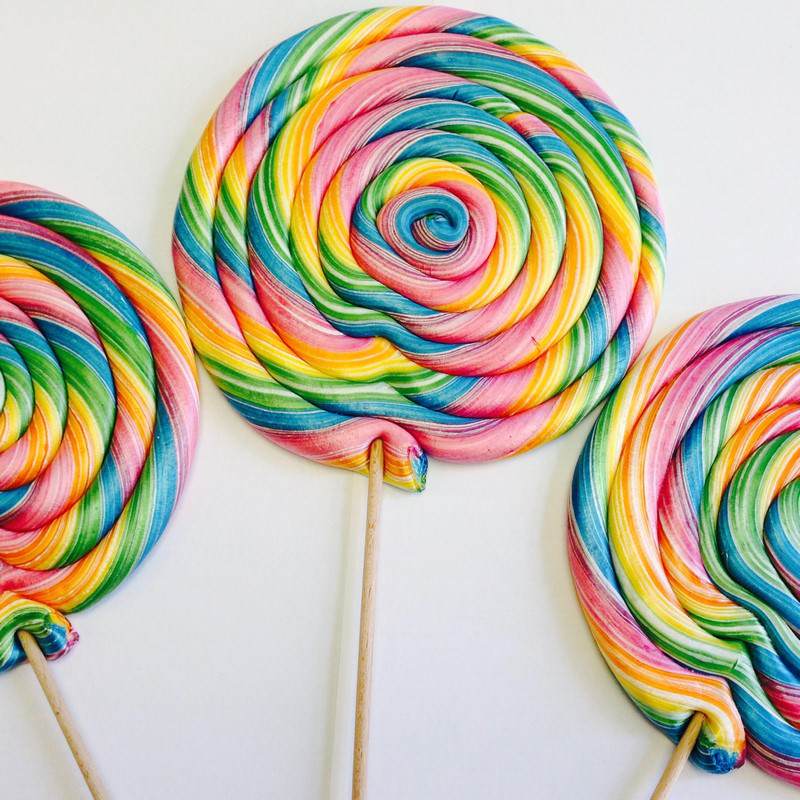 